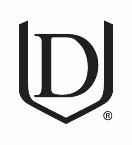 Davenport University Transfer Credit PolicyThose applying as transfer students who wish to have credits from another college evaluated and applied to their Davenport degree must have an official transcript sent to the Registrar’s Office.Transfer applicants with a bachelor’s degree from another institution may earn a second bachelor’s degree from Davenport University, provided the curriculum at Davenport University is substantially different from the curriculum involved in the first degree.Science coursework required in the BSN-PL program completed within 5 years prior to acceptance with a C or better, at another institution, will transfer in to the program.Developmental or remedial course work is not transferable. To be transferrable, Paralegal or Legal Studies coursework must be from an American Bar Association accredited Paralegal or Legal Studies program and be listed in the Directory of ABA Approved Paralegal Education Programs. Paralegal or Legal Studies coursework from a non-accredited program will be transferred in as general business elective credit.  General education and non-Paralegal and non-Legal Studies coursework is transferable regardless of the accreditation status of the program.To be transferrable, Health Information Technology and Health Information Management coursework must be from a CAHIIM accredited program and be listed in the CAHIIM accredited program directory. Health Information Technology and Health Information Management coursework from a non-accredited program will be transferred in as general health science elective credit.  General education and non-Health Information Technology and non-Health Information Management coursework is transferable regardless of the accreditation status of the program.To be equivalent, a transfer course must be within 1 credit hour of the published credit hours of the potential Davenport University equivalent course.Regardless of the number of credits accepted from other institutions, all transfer students must meet Davenport’s minimum residency requirements.Davenport University:Accepts college level credit from only higher education institutions accredited by an accrediting body recognized by the U.S. Department of Education.Accepts all previously earned college level credit that was successfully completed with a C or better grade.Will accept in transfer any college level course for which a passing grade was achieved if the student has a completed associate or bachelor degree from that institution.Honors all American Council on Education (ACE) approved credit from all branches of the armed services.Includes in its undergraduate catalog each year a list of professional certifications pre-approved for credit by each College and will review any other certifications presented for potential awarding of credit.Will review all professional licenses and training programs for potential awarding of credit.Honors articulated high school and career technical education credit from our partnership community colleges if that credit is part of a completed associate degree.Allows students to appeal the transfer credit equivalency if additional information is available regarding actual course content and learning outcomes.Non-collegiate Credit OptionsThe University will grant credit for the following non-collegiate credit options under prescribed conditions. Students should consult an Advisor or the Registrar’s Office for additional guidelines and procedures. Official score reports/testing results must be sent to the Registrar’s Office directly from the testing service, unless noted below.Advanced Placement Exams (AP)The University will, under prescribed conditions, grant credit for the Advanced Placement Exams (AP) subject examinations and/or coursework that are administered by the College Board.College Entrance Examination Board (CEEB)Advanced credit will be granted when the student earns qualifying scores on the Advanced Placement tests of the College Entrance Examination Board.College-Level Examination Program (CLEP)The University will, under prescribed conditions, grant credit for the College-Level Examination Program (CLEP) subject examinations that are administered by the College Board.Corporate/Non-collegiate TrainingBased on the recommendation of the National Program on Non-collegiate Sponsored Instruction and/or the American Council on Education (ACE), credit may be granted for educational programs sponsored by non-collegiate organizations (labor, government, business, associations, private training organizations).DSST (formerly DANTES) Examination ProgramThe University will, under prescribed conditions, grant credit for the DSST Examination Program that is administered by the Educational Testing Service.International Baccalaureate (IB)The University will, under prescribed conditions, grant credit for the International Baccalaureate (IB) program coursework when qualifying scores are achieved.Military Service TrainingThe University recognizes learning gained from specialized training and experiences in the military service. A timely evaluation will be done using the American Council on Education’s (ACE) Guide to the Evaluation of Educational Experiences in the Armed Services. Credits will be applied to the student’s degree program as substantiated by appropriate military records submitted to the Registrar’s Office.Proficiency Examination Program (ACT-PEP)The University will, under prescribed conditions, grant credit for the Proficiency Examination Program (PEP) examinations that are administered by the American College Testing Program (ACT).Servicemembers Opportunity Colleges (SOC)The University is an institutional member of SOC and meets all SOC criteria in awarding degrees to servicemembers and veterans. Students should contact the Registrar’s Office for further information.Professional Certifications/LicensesCredit may be granted upon receipt of certain professional certifications/licenses. A copy of a license/certification may be accepted for certain programs. Those who feel this may apply should consult an Advisor or the Registrar’s Office for additional information.Competency ExaminationStudents may take each of the University’s standardized competency examinations only once to attempt earning credit for specified courses. Students may not take this option if they have previously received a failing grade in the course. Students who pass the assessment will be granted credit in the course. Competency examination assessments and prior learning assessment count toward residency.Credit through Prior Learning Assessment (PLA)Academic credit for a course may be awarded to those students who produce a completed petition detailing college-level learning gained through experience. Consideration will be given to learning gained through career and personal experience in job-related activities and community participation, or from training at specialized schools or testing programs. The petitions are assessed by faculty evaluators, and credit is assigned based on merit. Students must use the University’s format. To support student success and effective course registration, students must submit their portfolio petition at least one month prior to the beginning of any new 7, 10, 12, or 15-week session/semester. These hours may be applied toward the residency requirement. Students may elect to take PLAA150 Prior Learning Assessment Portfolio Development for 1-3 credits to assist with the preparation of the portfolio petition. Students should contact their Academic Advisor or Internship Manager to receive additional information on this option.Articulated CreditArticulated credit and dual enrollment credit are not the same.  The articulated credit identified to be awarded in the articulation agreement is between the high school and Davenport University only and is not generally accepted in transfer by other Michigan higher education institutions.Articulated credit courses are taught at the high school and/or career and technical education center by state certified high school and/or career and technical education center faculty.The secondary school course being articulated must teach to 80% of the Davenport University learning outcomes listed in the university’s course syllabus and DU Course Requirements and Instructor Recommendations (CRIR).The student must successfully complete the secondary school course with a grade of 3.00 (on a 4.00 scale) or better for the articulated credit to be awarded.The instructor must sign the articulation submission form which verifies the student has completed the necessary coursework to be granted the articulated credit requested.The student must enroll at Davenport University within 27 months of their high school graduation date.Credits earned through articulation with secondary institutions are transcribed with a “TR” and are not used in calculating GPAs. Additionally, the student must still meet Davenport’s program and residency requirements in order to be awarded their chosen degree from the university.No tuition is charged for articulated courses.Dual Enrollment CreditDual enrollment courses can either be taught at the high school or taught on campus (and students transport themselves or are transported by their high school to campus). For Davenport University, they are typically taught at the high school.Dual enrollment courses are taught by credentialed (following current HLC standards) Davenport University faculty.The Davenport University course syllabus, book and supporting materials are used in all dual enrollment courses. The standardized Davenport University grading scale is used in all dual enrollment courses, too.Credits earned though dual enrollment courses become part of the total number of credits toward program completion at Davenport University and will appear on the student’s Davenport University transcript by course code and credit hours. Tuition is charged for dual enrollment courses.Concurrent Enrollment CreditConcurrent Enrollment courses are taught at the high school by high school faculty who are credentialed as Davenport University adjunct faculty following current HLC standards.The Davenport University course syllabus, book and supporting materials are used in all concurrent enrollment courses. The standardized Davenport University grading scale is used in all concurrent enrollment courses, too.Credits earned through concurrent enrollment courses become part of the total number of credits toward program completion at Davenport University and will appear on the student’s Davenport University transcript by course code and credit hours. Tuition is charged for concurrent enrollment courses.